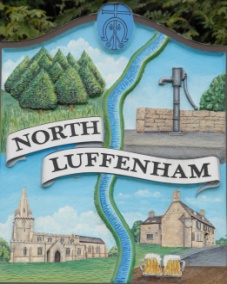 North Luffenham Parish Council	Minutes of the meeting of North Luffenham Parish Council held on Wednesday 19th July 2023 at 7.00pm at NL Community CentrePresent: Cllrs Smith (also C.Cllr), Cade, Forbes, Spiegl and Burrows.115/23 ApologiesApologies were received and accepted from C.Cllr Waller and Cllrs Gorse, Marsh and Barsby. 116/23 Declaration of Interest Cllr Smith declared his interest in item 126/23, as his wife is the current appointee. Cllr Smith did not vote on this matter. Cllr Cade declared interest in item 122/23 as he is the recipient of reimbursements for purchases for the community  centre. 117/23 Public Forum
One member of the public was in attendance. They made representations about matters regarding the Pilton Solar Farm. It was noted that there has been a letter of authority to allow for St Georges Barracks to be used as a solar farm from the MoD. This will be in addition to Pilton; not instead of. 118/23 To approve and sign MinutesIt was unanimously agreed that the minutes of the meeting held on the 20th of June 2023 were correct and be approved and signed. 119/23 Ward Report No further updates on the Local Plan.C.Cllr Smith is now on the cabinet heading RCC children’s services. There have been plans to develop the White Horse in Morcott and the Mallard Pass development comes under national infrastructure regulations and planning permission has been applied for and awaiting result. 120/23 Chairman’s Report Neighbourhood plan – The examiner has asked for LGS 2: Butt Lane to be removed from the plan. Additional fact checks will need to occur. 121/23 Correspondence Request for memorial treeCouncillors were in agreement that a tree planting policy should be drawn up. Clerk is to send draft to councillors for agreement/amendments in the August meeting. Broken Bin in play area – inspected by RCC and recommended repairThe Clerk has emailed RCC and is awaiting response.Aerial on Community Centre RoofThe Community Centre Committee will address this at their next meeting and discuss ideas of remedy. Offer to Purchase LandThe surveyor has suggested that the price requested is inflated. The council will go back to the land owner to discuss. Damage to housing in village due to trafficThe council will raise this issue with RCC and will be addressed due to historic damage. Hanson – Proposal to extend Ketton’s Grange Top QuarryThe council have received communications about the proposals and noted leaflets had been dropped to homeowners in the village. 122/23 Finance Report: To receive, consider and approve the Finance Report [Document]:To approve the following payments:Clerk’s Salary – £679.17 (£543.37 Net and 135.80 HMRC)Clerk – Stationary - £63.63Payroll – J Butlin - £15Zen – £42St Marys and St Johns School - CC Bills – £1401.21LRALC – Internal Audit Travel Fees - £26.10LRALC – Playground Inspection Training - £60LRALC  - Charitable Trusts Training - £50Cllr Barsby – Bunting - £71.30Cllr Cade – Fridge - £159Cllr Cade – Hand towel dispenser - £16.85Cllr Cade – Hand Towels (Sept 21) – £22.99Cllr Cade – Hand Towels (May 22) – £26.33Cllr Cade – Hand Towels (December 22) - £35.10 - PAIDPayments of the above expenditure were unanimously agreed bar the last payment to Cllr Cade as records show it has already been paid. 123/23 Planning - Cllr BurrowsNo planning comments to be made however it is noted the council are supportive of the recent developments. 124/23 To receive and consider the report from the Community Centre Management Committee – Cllr CadeThe prices for hall rental have been set at:£15 an hour - General Hire£10 an hour – Reduced Hire for pre-approved groups.No charge for the Parish Council, Good Companions or the School.There is to be a £10 flat fee for the use of the kitchen/toilet facilities for any school hall users. 125/23 To receive and consider the report from the CIL Group – Cllr BurrowsThere are two mains focuses at the moment, the bowls club and skate park. The site and building of the bowls club is being looked into and the site of the skate park is also being discussed. 126/23 North Luffenham Village Trust – Parish Council appointee There have been no applications for the position. Only one enquiry. The council choose to appoint Mrs Hillary Smith to remain in the position.127/23 Date of next meeting: It was previously agreed that meeting will be held on the 3rd Wednesday of each month at the new time of 7pm. Upcoming meeting dates are as follows: 16th Aug 2320th Sept 2318th Oct 2315th Nov 2320th Dec 2317th Jan 2415th Feb 2420th March 2417th April 24 - Annual Parish MeetingJadene Bale, Parish Clerk